«Поэт, живущий рядом с нами»Сценарий презентации сборника орловского поэта-песенника Ю.Норкина «Орлов- любовь моя»Звучит гимн г.Орлова «Орлов – любовь моя» в исполнении Ю.И.Норкина.Сл.Ю.Норкина,Муз. обработка  Л.СергееваЦветёт сирень над Вяткой голубой,Ты краше всех, моя земля.Мой город древний, город молодой,С тобой, Орлов, любовь моя.                   – 2 разаПрипев: Храните в сердце неба синеву,               Наш тихий город в зелени лесов.               Храните  душу вятскую свою,               Храните имя гордое – Орлов!Мы помним всех на родине своей,Кто защищал страну и честь.Среди твоих сынов и дочерей Героев всех не перечесть.                   - 2 разаПрипев.Пусть Благовест над городом звучит,Зовёт на добрые дела.В одном строю крестьяне и врачи,Студенты и учителя.Припев.Где б ни был ты, но помни каждый деньСвоих друзей, свою любовь,На берегу цветущую сирень,И сердце встрепенётся вновь…Припев.Ведущий 1:Добрый вечер, дорогие друзья! Сегодня у нас с вами праздник. Сегодня мы с большим удовольствием представляем вашему вниманию второй сборник стихов и песен нашего уважаемого земляка, настоящего патриота родной земли Юрия Норкина, который он назвал «Орлов – любовь моя». Ведущий 2:Людям, которые не обладают поэтическим даром, кажется, что уметь писать стихи – всё равно, что уметь летать, как птица. Этому, наверное, нельзя научиться, а вот понимать поэзию может научиться каждый. В этом зале сегодня нет случайных людей. Здесь собрались как раз те, кто любит и понимает стихи, кто  пишет их сам, а так же те, кто знает, любит и уважает героя нашей встречи, обожает его творчество и хочет познакомиться с новой книгой. Поэтому настоящей хозяйкой в этом зале будет поэзия, а долгожданными гостями – стихи. Стихи - нежные, душевные, проникновенные. Стихи о природе, людях, событиях, где воспеваются такие чувства и качества человека, как достоинство, красота, доброта, любовь.Ведущий 1:Нужна ли нам поэзия  или совсем не нужна? Вопрос, который иногда задают себе не только поэты, но и вообще любой человек. Можно спорить до хрипоты по этому поводу. Можно запретить поэтов или придумать им знаки отличия. Поэзия на всё это не обращает внимания. Она была, есть и будет всегда там, где живут человеческие чувства, причём, самые светлые и прекрасные. Там, где говорит Душа. Ведущий 2:Сколько имен всплывает в памяти!Есенин, Пушкин, Блок и Фет,Ахматова, Барто, Твардовский…В России, если ты поэт –Ты должен ярким быть и броским.Ты словом должен зажигать,И душу вылечить словами.Тебе ли этого не знать,Поэт, живущий рядом с нами?Поэзия – великий дар!Кто оседлать сумел Пегаса,Тот никогда не будет стар,Рифмуя мысли ежечасно.Ведущий 1:Этот год для автора юбилейный. Все вы знаете, что Юрий Иванович очень скромный человек, но на издание сборника всё-таки согласился. В начале года он принёс рукопись, и началась работа, в результате которой и появилась книга «Орлов – любовь моя».Ведущий 2:Со времени выхода первого его сборника «Реченька Вятка» прошло более восьми лет. За эти годы автором написано немного, но смеем вас заверить, что качество стихов и песен от этого только выиграло: каждое слово, каждая строчка последних произведений  пропущены через его душу и сердце.Ведущий 1:Сборник «Орлов - любовь моя» состоит из двух циклов. В первый «О юности прекрасные мгновенья» вошли  стихи, написанные им ещё на заре жизни в 1958 – 1962 гг. Автору в те годы всего двадцать лет. Впереди – вся жизнь!  И какая она будет, не знает ни он, ни кто-либо другой. Но то, что жизнь будет непростой,- это понятно всем. Выбранная им профессия - профессия военного - во все времена была и остаётся нелёгкой. О, юности прекрасные мгновенья,Души порывы и стремленья!Всё впереди – ущелья и вершины,И ледников далёкие седины…Ведущий 2:В те годы были первые пробы пера. Он писал о природе, родном доме, появлялись и лирические строки, Например, такие:Высоко в горах, где ветер буйныйПосадил случайно розы семя,Вырос куст над речкой струйной,Что текла, блестя по дну ущелья.Стройный куст, отваги дикой полный,Тянется с высокого уклона.Недоступные, шальные волныХочется задеть листом зелёным.- Горный ветер! Мой товарищ вольный,Обрати ко мне её вниманье,Пить и целовать хочу я волны,Самому ж не утолить желанья…И горя своей любовью страстной,Куст краснел и наливался цветом.Только нет пути к его прекраснойНи весной, ни осенью, ни летом.А она с журчаньем безучастнымВьётся, словно ленточка, играет.Дела нет до розы той несчастной,Что вверху от жажды умирает.- Оторви меня, крылатый ветер,Подними и брось меня с обрыва.Может быть, тогда глухой не будетК моему горячему призыву!Ведущий 1:Как будущего офицера Советской Армии, его волнует судьба Родины. Появляются и патриотические строки.Я люблю наше русское небо.В мирных стаях больших облаков,Поле-море с нескошенным хлебом,Тишину и прохладу лесов.А вдали, за волной океанаНам готовят смертельный удар.Там готовят преступные планы,Разжигая военный угар.Не хочу, чтоб взметнули ракетыВ небо чистое грязь и огонь.Мы недаром в шинели одеты –Нашу мирную землю не тронь!На защиту Отчизны мы встанемНерушимой стальною стеной,Чтобы поняли за океаном,Что не страшен нам враг никакой.Я люблю наше мирное небо,Я люблю нашу Родину-матьИ клянусь ей до полной Победы Её честь и покой охранять!Ведущий 2:Во второй цикл «Орлов- любовь моя!» вошли произведения последних лет (2008 – 2016 гг.)В них автор остаётся верен основным своим темам: любви к природе, земле, на которой родился, родному городу и землякам.Ведущий 1:Боль в сердце вызывают его строки об умирающих и заброшенных деревнях, утраченных деревенских традициях, зарастающих полях и вырубленных лесах.Автор исполняет песню «Господа реформаторы»  Век 20-й ушёл,21-й уже на пороге.Ну, а если сравнить,То различий, пожалуй, немного.Так же к власти рвалисьИ реформы свои выдвигали.Господа реформаторы,Вы о людях всегда забывали.Над опушкой леснойВсё кружит журавлиная стая.Там заросшее поле,Там – деревня пустая.Лишь один борщевикНепролазной и дикой стеною.Господа реформаторы,Что же вы натворили такое?Припев: Я хочу, чтобы поле и лес зеленели,Чтобы в новой деревне гармони запели.Чтобы в мире опять зазвучала высокая силаВ нашем имени гордом – Россия, Россия!И усталая стая Ослабевшие крылья сложила.И припала к землеТам, где поле ещё не остыло.Там, где тёплым зерномИх кормило ушедшее лето.Господа реформаторы,Где же нынче всё это? Закупаем зерно,Рожь, пшеницу, картофель, томаты,Словно кормимся с рукУ Китая, Америки и у Канады.Мы теряем селоИ Россию свою мы теряем.Господа реформаторыНе ошейник ли мы примеряем?Припев: Я хочу, чтобы поле и лес зеленели,Чтобы в новой деревне гармони запели.Чтобы в мире опять зазвучала великая сила,В нашем имени гордом – Россия, Россия!Ведущий 2:Как человека – патриота своего Отечества, его волнуют межнациональные связи, утраченные добрые отношения между народами, судьба ветеранов войны и труда, проблемы «детей войны», социальная несправедливость.Дети войны. Словно кличка приклеена.Разве война научилась рожать?Жизнь прошагали мы с именем ЛенинаИ признаём только Родину-мать!В годы военные рядом со взрослымиЗемлю пахали и ели траву.В школах писали чернилами мёрзлыми,Грея озябшие пальцы во рту.Эх, фронтовая дорожка - дорожечка,Что говорить, было трудным житьё.Но мы победили, ведь сталь и картошечка –Не привозные, всё было своё!Где же теперь достоянье народное,Недра земли, ширь лесов и полей?Много растащено, выжжено, продано…Грабят мошенники разных мастей.В пищу и воду отрава подмешана -Бады, нитраты и прочая муть.Вот и звучит над страной как посмешищеЛозунг «Не дайте себя обмануть!»Как тут не вспомнить поэта Некрасова,Как он сказал о народной судьбе:«Жаль, только жить в эту пору прекраснуюУж не придётся ни мне, ни тебе».Вроде и время промчалось немалое,Можно б уже и счастливыми  быть.Только вот счастье, как кляча усталая,Где-то споткнулось и сбилось с копыт.Власть только властью своей озабоченаДенежки копит и строит дворцы.Поезд уходит… А мы на обочине,Странной истории нашей творцы.Дети войны! Сколько бед нами пройдено,Но если вдруг поплывёт чёрный дым,Мы за прекрасную, милую РодинуБез сожаления жизнь отдадим!Ведущий 1:Юрий Норкин – Лауреат Всероссийского конкурса авторской песни «Гринландия» 2015, 2016 годов.По итогам объявленного заочного конкурса в феврале 2015 года он стал дипломантом месяца и получил диплом Всероссийского заочного конкурса «Никто не забыт, ничто не забыто» в номинации «Поэт» за стихотворение «Баллада о последнем солдате».Это стихотворение знакомо многим. Оно опубликовано в сборнике «Реченька Вятка», а так же в №1 журнала «Вятка литературная», посвящённом 70-летию Победы.За участие в самом фестивале (июль 2015 г.) автор получил звание лауреата конкурса и Диплом, подписанный народным артистом СССР И.Кобзоном и народным артистом России О.Митяевым.В 2016 году Юрий Норкин со стихотворением «Траншея» стал ЛАУРЕАТОМ заочного поэтического конкурса «Мы - дети твои, Россия!», который проводился в рамках XXIV Всероссийского фестиваля авторской песни "Гринландия - 2016"Дан приказ: «Вперёд!», и, глотая дым,Не сгибаясь под пулями, взрывами мин,Русский парень встал,А за ним, как вал,Белорус, украинец, грузин,Встали братья на бой, как один.Полегли друзья, заслонив собойМатерей, детей, край родимый свой.И ушла война.А траншея таЗаросла, заросла сон-травой…Где теперь богатырский наш строй?На мечтах моих кандалы висят –Почему отвернулся от брата брат?Если завтра  в бой,Кто в траншее той?Только грозно могилы молчат, -Не тревожьте ушедших солдат…Как весенний гром, звон Победы тойВсё слышнее звучит над родной землёй.Слышу зов отцов,Это в сердце кровьБьёт в набат, бьёт в набат, бьёт в набат!Только вместе мы – сила, мой брат!Ведущий 2: Поэзия и любовь – это слова синонимы. Никакое стихотворение не может существовать без любви. Любовь к Родине, к родным местам, любовь к близким и дорогим людям.Человек с тонкой и ранимой душой, Ю.Норкин очень нежно пишет о любви к женщине, преклоняясь перед её  красотой.   Звучит песня «Твои ресницы» в исполнении автора.1. Помнишь – тихий деревенский вечер,Отцвела черёмуха в июне.Ах, как молод был я, как беспечен!Ты была такой красивой, юной…Припев:А теперь тот вечер только снится,Чай вдвоём и расписные блюдца.На моих губах твои ресницыСловно бабочки крылами бьются.2. Во дворе играла радиола,Звёзды нам любовь свою дарили.Ковш Большой Медведицы был полон,Из него мы без оглядки пили.Припев.3. Годы пролетели как метели,Но тепло в глазах не остудили.Может, мы с тобою не допели,Может, мы с тобой не долюбили…Припев:Так пусть же этот вечер нам всё снится,Чай вдвоём и расписные блюдца.На моих губах твои ресницыВновь как бабочки крылами бьются!Ведущий 1:Не каждый любящий мужчина может, к сожалению, писать стихи своей даме сердца. Только по-доброму можно позавидовать его  любимой женщине, жене Галине, которой Юрий Иванович посвятил немало поэтических строк. Вот одно из стихотворений из первого цикла.Гитара, гитара, гитараИграет, скучает, поёт,Что от влюблённого парняСкоро девчонка уйдёт.Вместе когда-то встречалиСолнца закат и восход.Всё позабыто в печали –Скоро девчонка уйдёт.Помнишь ли первые встречи,Первого чувства полёт?Будет в любви грустный вечер,Если девчонка уйдёт.Скажи мне, гитара, гитара,Может, не здесь поворот,Тот, где расходятся пары.Тот, где девчонка уйдёт.Может, уйти самому мне?Каждый друг друга поймёт.Ах, как люблю я безумноТу, что сегодня уйдёт…Ведущий 2:Песню «Ах, любовь!» Юрий Иванович считает самой лучшей своей песней о любви, и с этим нельзя не согласиться. Посвящена она жене Галине. Эта песня в настоящее время благодаря московскому продюсерскому центру «Гармонисты России» известна во многих уголках нашей необъятной страны. Звучит песня «АХ, ЛЮБОВЬ…», видеозапись в исполнении Алексея Мазурова.Если ночью во тьме колдовскойГде-то песня в саду замирает,Это я для тебя для однойНа гармошке двухрядной играю.Если в вазе цветок без водыЛепесточки бессильно роняет,Это я без ответной любвиНа окошке твоём умираю…Если вдруг ветерочек, шутя,Лёгким платьем твоим заиграет,Это я обнимаю тебяИ к коленям твоим припадаю.Слышу радостный стук каблучков,Вижу глаз твоих милых сиянье.Ах, любовь, золотая любовь,Ты пришла, ты пришла на свиданье!Если ночью во тьме колдовской Где-то песня  в саду замирает,Это я для тебя для однойНа гармошке двухрядной играю…Ведущий 1:Юрий Иванович – заботливый отец, нежный дедушка. Его чувства опять же находят отражение в стихах. Следующее стихотворение, посвящено дочери Светлане.Как мало тёплых, нежных словЗа свою жизнь успел сказать я,Воздать любовью за любовьИ заключить тебя в объятья.Но буду помнить я всегда, Как ты на сцене тихо пела:«Гори, гори, моя звезда…»Ведь ты меня ввиду имела.Пусть жизнь по-разному течёт,И чаще грустно, чем прекрасно.Свети, свети, мой Светлячок,Чтоб даже ночью было ясно! Ведущий 2:Сегодня здесь присутствует внук Семён, ученик 10 класса школы №2, школы, которую закончил дедушка в далёком 1959 году. Семён прочтёт своё стихотворение, посвящённое школе.Ведущий 1:Удивительно, но этот выпуск до сих пор встречается с одноклассниками и своей учительницей Ниной Ивановной Катаевой.Школе, её 175-летию, автор посвятил стихотворение «Давно уж после шумных школьных дней».Давно уж после шумных школьных дней,Не ведая тревоги и печали,От наших матерей.Седых учителейНа белых пароходах уплывали.Куда бы нас судьба ни заносила,Какими бы дорогами ни шли мы,Но Вятушка – река,И школа номер дваКак первая любовь неповторимы!Пускай ещё не раз звенит звонок,Чтоб нас собрать на улицах Орлова.И белый пароходОпять нас привезёт,А школа, словно пристань, встретит снова.А в школе всё идёт своим ладом,И, чуть передохнув после дороги,Впервые мы найдёмУчительницы дом,Чтоб запоздало поклониться в ноги….Ведущий 1:Дружба моя с тобойСловно волна с рекой,Словно морской прибой,Вечный и молодой.Ведущий 2:Многие из вас узнали строчки из песни «Верю в тебя, мой друг!». Она написана в 2000 году к юбилею друга Виталия Денисовича Стадухина. За 16 лет песня выросла из этих рамок, полюбилась слушателям и, я не ошибусь, если скажу, что стала своеобразным гимном, посвящённым мужской дружбе. Песню «ВЕРЮ В ТЕБЯ, МОЙ ДРУГ» исполняют автор и В.Д.Стадухин.1. Дружба моя с тобойСловно волна с рекой,Словно морской прибой,Вечный и молодой.Горе придёт – кричи,Дружба – костёр в ночи,Радость придёт в твой дом -Вместе тогда споём:Припев: Годы торопятся,Годы как бури проносятся.Жизнь, словно дикий мустанг,Норовит под откос…Только к тебе, дорогой,Это всё не относится –Молод, красив и могуч,Как гранитный утёс!2. Верю в тебя, мой друг,В рукопожатье рук,Встретить судьбу хочуРядом, плечо к плечу.Верю я в клич журавлейНад страною моей.Верю, что наш народДружба мужчин спасёт!Припев.Слово другу Виталию Денисовичу СтадухинуВедущий 1:Юрий Норкин - активный участник литературно-поэтического клуба «Вдохновение», вот уже пятнадцатый год работающего в нашей библиотеке. Больше 10 лет является его руководителем. И нам с ним надёжно. Клубу «Вдохновение» посвящено это стихотворение:В душе у каждого поэтаЛюбви костёр и море света.Но несмотря на имидж ваш,Позвольте дружественный шарж…Вы спросите, мол, как дела, Иваныч?Хм. Ногами вверх, а головою вниз.Но всё-таки состряпал тост я за ночь.Послушайте мой мужественный писк.На свете есть всему предназначение.Цветку – цвести, ну, а костру – гореть.Стихи читая в клубе «Вдохновение», Для  Юлии Ситниковой – душу отогреть.Не жизнь, а половодье и путина,Куда бы ветер странствий не занёс.Не зря зовут Булатовой Фаину –Стихи и жизнь – булат, гранит, утёс!Жизнь без Христа темна, как дно сосуда,В котором вера высохла давно.Но коль читает Тельминова Люба –То с нами Бог, и на душе светло!Непредсказуем, словно ветер в море.То в прошлое, то вновь к нам занесёт.Андрюша Бабушкин – весь в творческом просторе.Что не поймём, то Тельминова переведёт.Петра творенье, Галочка Петровна!Вы - наше знамя, гордость и душа.Мы хором дышим к вам весьма неровно-И без стихов вы шибко хороша!Философ и мудрец средь нас найдётся.Давно народным мастером зовут.Когда Стадухин по строке пройдётся –Все рифмы, словно стружки, отпадут.Мы в поисках – как рифма к рифме ляжет.Но есть средь нас особый индивидЕвгения Сергеевна. Так скажет,Покруче рифмы прозой удивит!В её стихах нет ниточки унылой,Зато полно жемчужных тёплых слов.Всё Алле Новосёловой под силу.Но главное, конечно, про любовь.Дай Бог, ещё не раз сойтись, как преждеИ тост поднять за четырёх сестёр:Любовь и Веру, Мудрость и Надежду!Гори, гори, прекрасный наш костёр!Ведущий 2:Слово для поздравления от клуба «Вдохновение» предоставляется Е.С.Гунбиной, старейшему его участнику.Ведущий 1: Много лет Юрий Иванович – активный участник ансамбля гармонистов «Славянка» и ансамбля «Русская песня», что работают при Орловском городском Центре культуры и досуга». Этот коллектив сегодня пришёл поздравить Юрия Ивановича с выходом новой книги.В их исполнении прозвучит песня «Истобенский огурец» и «Так цвети, край родной» (стихи Ю.Норкина)Звучат поздравления от руководителей клуба О.Мамаевой и С.Кузнецова.Ведущий 2:Добрые отношения за долгие годы сотрудничества сложились у Ю.Норкина с редакцией «Орловской газеты». Многократно он был героем их очерков и заметок, а подписчики газеты зачастую становились первыми читателями его новых произведений.Слово для поздравления предоставляется главному редактору «Орловской газеты» А.Л.Чикишевой.Она читает свой стих, посвящённый Ю.Норкину.Замечательна орловская природа:Не ярка, но прелести полна.Часть ее – наш местный самородок,Эта Личность Богом нам дана.Растянул гармошку – закрутилисьЗвуки нашей вятской плясовой!Кнопкой раз – в рыданиях забились:От восторга зритель сам не свой!Ну, а если петь пришлось, то Юрий НоркинЗдесь любому из солистов нос утрет:Лихо про любовь под переборыОн своей гармошки нам споет.И не просто так, а с выраженьем:То притопнет, то запляшет вдруг,Остановится, изобразит смущенье,Раззадорит взглядом всех вокруг!Словом, зритель, рот открыв, внимает,А потом захлопает весь зал.И везде с восторгом принимают,А бывало – зритель аж плясал!Но не менее, чем божий дар артиста,Проявился дар поэзии, онаДополняет славу гармониста:«Гимн Орлову» - красота одна!А чудесные стихи – живой источник,Из которого все пил бы да и пил.Юрий Норкин! Это имя точноНа века народ орловский полюбил!Ведущий 1:Доброй многолетней дружбой с героем сегодняшнего вечера Ю.Норкиным могут гордиться и библиотеки нашего города. Сколько замечательных встреч с его участием состоялось за эти годы в стенах библиотек!Слово директору Орловской центральной районной библиотеки В.Д.Шишкиной.Ведущий 2:А сейчас мы предоставляем слово всем желающим: (родным, друзьям, соседям)Ведущий 1:В завершение встречи – слово Ю.Норкину. Он благодарит всех, кто присутствует сегодня в этом зале за добрые слова, искренние пожелания в его адрес и читает:Дай мне, Боже, написать светлую строку,Дело доброе начать на своём веку.Мимо горя не пройти и чужой беды,Не оставить  на пути чёрные следы.Дай мне, Боже, разобрать, где добро, где злоИ судьбу не проклинать, коль не повезло.Дай мне, Боже, не солгать и,  не пряча глаз,Слово верное сказать в самый трудный час.Мысль моя – то лучший друг, то заклятый враг.То всё правильно, то вдруг – наперекосяк.Ей  бы всё конём скакать, к пропасти маня.Боже, дай мне обуздать этого коня.Если ж много я прошу милостей себе –Просто дай мне не свернуть на пути к Тебе…Ведущий 2:Дорогие друзья! Большое спасибо вам за то, что вы сегодня были с нами, за ваши добрые слова, за ваши улыбки, аплодисменты. Спасибо Юрию Ивановичу за его стихи и песни, за  предоставленную возможность встречи с поэзией. Ведь поэзия – эта удивительная вещь. Она заставляет нас по-новому смотреть на мир. Поэзия возвышает нас над миром повседневности, будничности, обогащая духовно. Она помогает нам быть добрее, решительнее, нежнее, мужественнее.Ведущий 1:Пожелаем же автору, прежде всего здоровья, благополучия в доме, гармонии в душе и сердце! Пусть легко рождаются новые стихи, новые песни! Пусть они радуют  читателей! И пусть будут опять желанные встречи, на которые мы все обязательно придём!До свидания! До новых встреч!Составитель: заведующая краеведческим секторомМКУК «Орловская центральная районная библиотека»Шамова Галина ПетровнаСписок литературы.Лаптева, Л. Пусть играет гармонь за околицей!.. / Л. Лаптева // Орлов. газета. – 2011. - 10 дек. (№ 147). - С.2.Машканцева, Н. Я навеки повязан с землёю и взаимной любовью горжусь / Н. Машканцева // Орлов. газета. – 2016. - 26 нояб. (№ 74). - С. 11.Норкин, Ю. Реченька Вятка : сб. стихов / Ю. Норкин. – Орлов, 2008. – 158 с.Попов, В. Его родила для себя вятская земля / В. Попов // Орлов. газета. – 2000. - 13 апр. (№ 46). - С.4.Сергеев, Л. Достойный подарок к юбилею города / Л. Сергеев // Орлов. газета. – 2008. - 9 сент. (№ 109). - С.1.Чикишева, А. Орлов – любовь моя / А. Чикишева // Орлов. газета. – 2016. - 3 дек. (№ 75). – С. 13.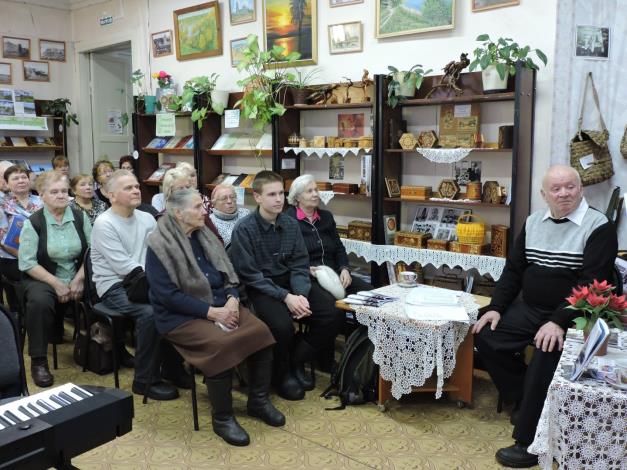 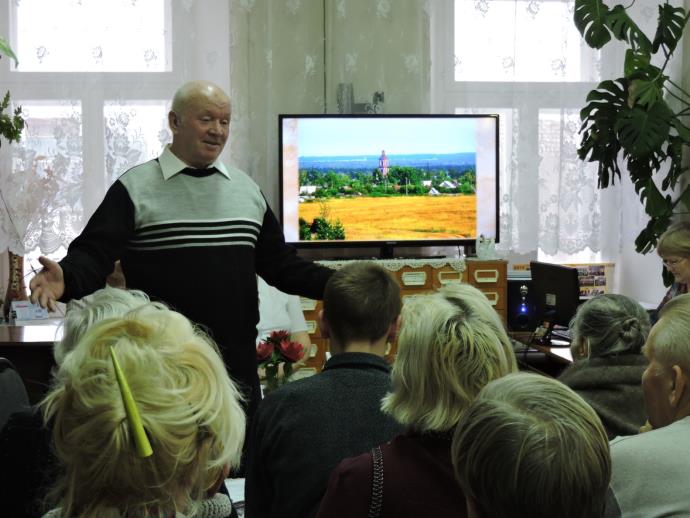 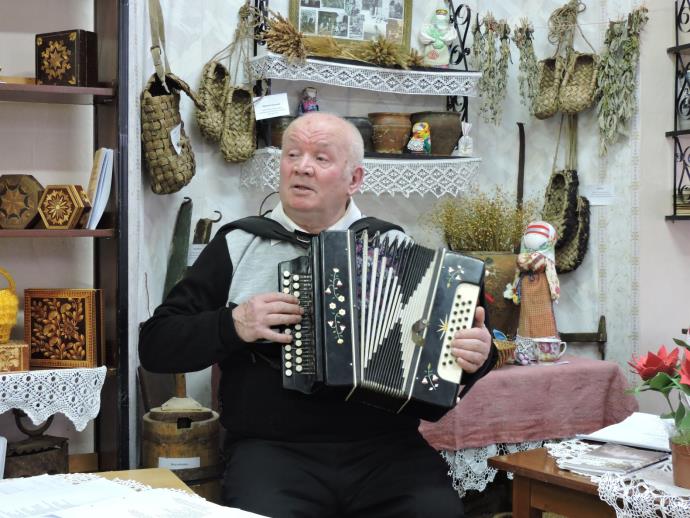 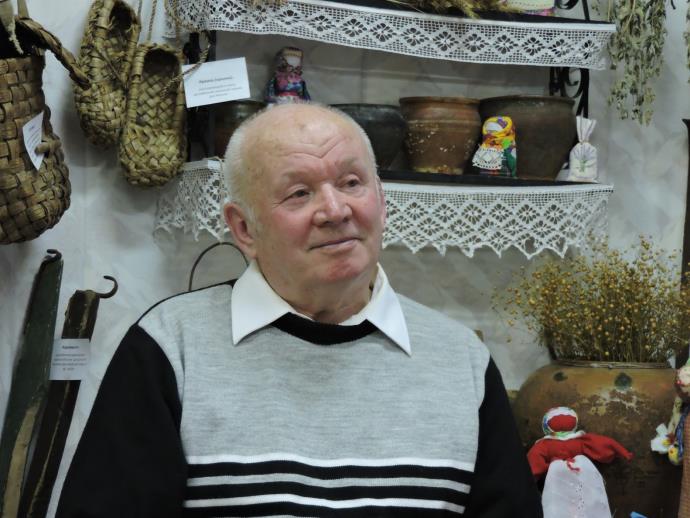 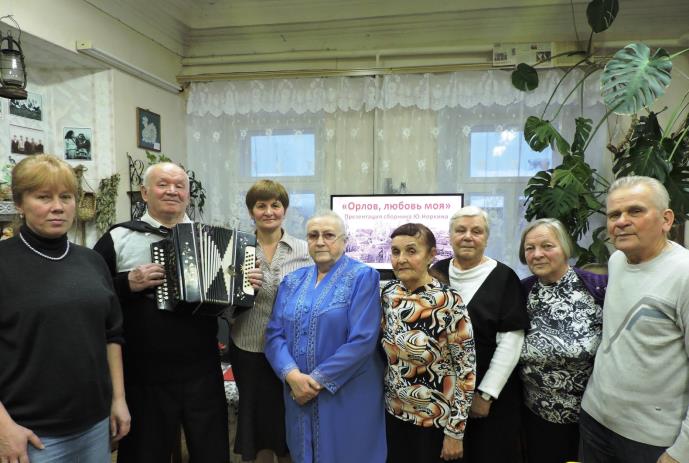 